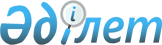 Об утверждении регламента государственной услуги "Представление туристской информации, в том числе о туристском потенциале, объектах туризма и лицах, 
осуществляющих туристскую деятельность"
					
			Утративший силу
			
			
		
					Постановление Акимата города Алматы от 5 ноября 2012 года N 4/929. Зарегистрировано в Департаменте юстиции города Алматы 30 ноября 2012 года за N 957. Утратило силу постановлением акимата города Алматы от 13 мая 2014 года N 2/350      Сноска. Утратило силу постановлением акимата города Алматы от 13.05.2014 N 2/350 (вводится в действие по истечении десяти календарных дней после дня его первого официального опубликования).      В соответствии с пунктом 3 статьи 16 Закона «О государственных услугах», подпунктом 12 статьи 12 Закона Республики Казахстан от 13 июня 2001 года «О туристской деятельности в Республике Казахстан», а также постановлением Правительства Республики Казахстан от 29 августа 2012 года № 1099 «Об утверждении стандартов государственных услуг в сфере туризма», акимат города Алматы ПОСТАНОВЛЯЕТ:

      Сноска. Преамбула с изменениями, внесенными постановлением Акимата города Алматы от 02.08.2013 N 3/680 (вводится в действие по истечении десяти календарных дней со дня первого официального опубликования).



      1. Утвердить прилагаемый регламент государственной услуги «Представление туристской информации, в том числе о туристском потенциале, объектах туризма и лицах, осуществляющих туристскую деятельность».



      2. Управлению туризма города Алматы обеспечить размещение настоящего постановления на интернет-ресурсе акимата города Алматы.



      3. Контроль за исполнением настоящего постановления возложить на заместителя акима города Алматы М. Кудышева.



      4. Настоящее постановление вступает в силу с момента государственной регистрации в органах юстиции и вводится в действие по истечении десяти календарных дней со дня первого официального опубликования.            Аким города Алматы               А. Есимов

Утвержден

постановлением акимата города Алматы

от 5 ноября 2012 года № 4/929 

Регламент

государственной услуги «Представление туристской информации,

в том числе о туристском потенциале, объектах туризма и лицах,

осуществляющих туристскую деятельность» 

1. Основные понятия      1. В настоящем регламенте используются следующие понятия:

      1) получатель – физическое или юридическое лицо, которому оказывается государственная услуга;

      2) Управление – коммунальное государственное учреждение «Управление туризма города Алматы»;

      3) регламент – нормативный правовой акт, регулирующий внутренний порядок деятельности коммунального государственного учреждения «Управление туризма города Алматы по оказанию государственной услуги «Представление туристской информации, в том числе о туристском потенциале, объектах туризма и лицах, осуществляющих туристскую деятельность»;

      4) СФЕ – структурно-функциональные единицы – структурное подразделение Управления, иные органы и информационные системы или их подсистемы, участвующие в процессе оказания государственной услуги по предоставлению туристской информации, в том числе о туристском потенциале, объектах туризма и лицах, осуществляющих туристскую деятельность;

      5) СДО – служба документационного обеспечения Управления. 

2. Общие положения      2. Настоящий Регламент государственной услуги «Представление туристской информации, в том числе о туристском потенциале, объектах туризма и лицах, осуществляющих туристскую деятельность» (далее – Регламент) разработан в соответствии с пунктом 4 статьи 9-1 Закона Республики Казахстан от 27 ноября 2000 года «Об административных процедурах».

      3. Государственная услуга оказывается коммунальным государственным учреждением «Управление туризма города Алматы».

      4. Форма оказываемой государственной услуги: не автоматизированная.

      5. Государственная услуга оказывается на основании:

      подпункта 12 статьи 12 Закона Республики Казахстан от 13 июня 2001 года «О туристской деятельности в Республике Казахстан;

      Стандарта государственной услуги «Представление туристской информации, в том числе о туристском потенциале, объектах туризма и лицах, осуществляющих туристскую деятельность» утвержденного постановлением Правительства Республики Казахстан от 29 августа 2012 года № 1099.

      6. Регламент государственной услуги размещен на интернет-ресурсе Управления: www.almatytourism.kz.

      7. Результатом оказания государственной услуги являются сведения о туристском потенциале, объектах туризма и лицах, осуществляющих туристскую деятельность. Форма завершения - информация на бумажном носителе. 

3. Порядок оказания государственной услуги      8. Государственная услуга предоставляется получателям.

      9. Сроки предоставления государственной услуги: 

      1) срок предоставления государственной услуги – не более 5 рабочих дней;

      2) максимально допустимое время ожидания при подаче запроса – не более 30 минут;

      3) максимально допустимое время обслуживания получателя государственной услуги – не более 30 минут.

      10. Государственная услуга предоставляется бесплатно.

      11. Государственная услуга оказывается в здании Управления. Здание оборудовано входом с пандусом, предназначенным для доступа людей с ограниченными физическими возможностями.

      12. Для получения государственной услуги получатель обращается с письменным запросом в Управление.

      13. Обращение формируется в произвольной форме.

      14. Подтверждением сдачи документов является регистрация (штамп, входящий номер, дата, телефонный номер канцелярии). Для получателя снимается копия, на которой проставляется отметка о принятии.

      15. Способ доставки результата оказания услуги – личное посещение либо по почте.

      16. Оснований для приостановления оказания государственной услуги или отказ в предоставлении государственной услуги не существуют. 

4. Описание порядка действий (взаимодействия)

в процессе оказания государственной услуги      17. Прием документов для получения государственной услуги осуществляется в рабочие дни в соответствии с графиком работы Управления, указанным в приложении 1 к настоящему Регламенту.

      18. Этапы оказания государственной услуги с момента получения документов от получателя для получения государственной услуги и до момента выдачи результата государственной услуги:

      1) принятый запрос рассматривается, регистрируется специалистом канцелярии Управления;

      2) зарегистрированный запрос передается руководителю Управления и в последующем специалисту отдела развития туризма;

      3) специалист оформляет соответствующую информацию по запросу за подписью руководителя Управления;

      4) оформленная информация подписывается руководителем Управления.

      19. Информация о туристском потенциале, объектах туризма и лицах, осуществляющих туристскую деятельность, печатается на компьютере.

      20. В процессе оказания государственной услуги задействованы следующие СФЕ:

      1) руководитель Управления;

      2) специалист канцелярии;

      3) специалист отдела развития туризма.

Приложение 1

к регламенту государственной услуги «Предоставление

туристской информации, в том числе о туристском

потенциале, объектах туризма и лицах, осуществляющих

туристскую деятельность» 

Адрес и график работы

Коммунального государственного учреждения

«Управление туризма города Алматы»
					© 2012. РГП на ПХВ «Институт законодательства и правовой информации Республики Казахстан» Министерства юстиции Республики Казахстан
				№ п/пНаимено-

ваниеЮридический адрес

(город, район,

улица, № дома

(кв.), адрес

электронной почты)Код

города и

номер

телефонаГрафик работы123451Коммунальное государст- венное учреждение «Управление туризма города Алматы»город Алматы, улица Желтоксан, 83 www.almatytourism.kz8-727 279-51-66279-52-61243-85-74Ежедневно с 9.00 до 18.00 часов, с перерывом на обед с 13-00 до 14-00 часов. за исключением выходных и праздничных дней (выходной-

суббота и воскресенье)